                                              NHÀ 3 TẦNGSƠ ĐỒ PHÒNG THI HSG LỚP 9 CẤP TỈNH BUỐI SÁNG 14/3	NHÀ 5 TẦNGT3T3T3Phòng 18 THTin học 2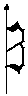 T2  Phòng 34Tiếng AnhLớp 12 SửT2T2Phòng 17THTin học1 Phòng 33   Tiếng AnhLớp 12 B1 Phòng 32     Tiếng Anh      Lớp 12 B2T1 Phòng 31Tiếng AnhLớp 12 PhápPhòng ghép 3P22(văn)+P26(Sử)+P30(Địa)  Lớp 12 AnhT1P Y tếT1Phòng 1Toánlớp 10 TinPhòng 2Toán     Lớp 10 SửPhòng 3ToánLớp 10 PhápPhòng 3ToánLớp 10 PhápPhòng ghép 1P4(Toán) + P12(Hoá)Lớp 11 B2Phòng ghép 1P4(Toán) + P12(Hoá)Lớp 11 B2Phòng 5Vật lýLớp 11 B1Phòng 5Vật lýLớp 11 B1A501A501TẦNG 5Phòng 6Vật lýLớp 10 LýPhòng 7Vật lýLớp 10 Anh 2Phòng Ghép 2P8(lý)+P16(sinh)Lớp 10 Anh 1Phòng Ghép 2P8(lý)+P16(sinh)Lớp 10 Anh 1Phòng 9Hoá học)Lớp 11 AnhPhòng 9Hoá học)Lớp 11 AnhPhòng 10Hoá họcLớp 11 ĐịaPhòng 10Hoá họcLớp 11 ĐịaPhòng11Hoá họcLớp 11 SửPhòng11Hoá họcLớp 11 SửTẦNG 4Phòng 13Sinh họcLớp 10 SinhPhòng 14Sinh họcLớp 10 Văn 2Phòng 15Sinh họcLớp 10 Văn 1Phòng 15Sinh họcLớp 10 Văn 1Phòng 19Ngữ VănLớp 11 LýPhòng 19Ngữ VănLớp 11 LýPhòng 20Ngữ VănLớp 11 SinhPhòng 20Ngữ VănLớp 11 SinhPhòng 21Ngữ VănLớp 11 HoáPhòng 21Ngữ VănLớp 11 HoáTẦNG 3Phòng 23Lịch SửLớp 10 HoáPhòng 24Lịch SửLớp 10 Toán )Phòng 25Lịch SửLớp 10 Toán 1Phòng 25Lịch SửLớp 10 Toán 1Phòng 27Địa LýLớp 11 VănPhòng 27Địa LýLớp 11 VănPhòng 28Địa LýLớp 11 TinPhòng 28Địa LýLớp 11 TinPhòng 29Địa lýLớp 11 ToánPhòng 29Địa lýLớp 11 ToánTẦNG 2TẦNG 1